ҠАРАР                                                                            РЕШЕНИЕО внесении изменений в Положение  об Администрации сельского поселения Мичуринский сельсовет муниципального района Шаранский район Республики БашкортостанВ соответствии с Федеральным законом от 6 октября 2003 года № 131-ФЗ «Об общих принципах организации местного самоуправления в Российской Федерации», Законом Республики Башкортостан от 18 марта 2005 года № 162-з «О местном самоуправлении в Республике Башкортостан», Уставом сельского поселения Мичуринский сельсовет муниципального района Шаранский  район Республики Башкортостан,  Совет   сельского поселения Мичуринский сельсовет Республики Башкортостан  решил:  Внести изменение в Положение об Администрации сельского поселения Мичуринский сельсовет муниципального района Шаранский район Республики Башкортостан, утвержденное решением Совета сельского поселения Мичуринский сельсовет муниципального района Шаранский район Республики Башкортостан № 56 от 23.06.2011 года «Об утверждении Положения об Администрации сельского поселения Мичуринский сельсовет муниципального района Шаранский район Республики Башкортостан» дополнив его пунктами 3.4 и 4.6 следующего содержания:      «3.4 Порядок взаимодействия при осуществлении контроля, предусмотренного частью 5 статьи 99 Федерального закона от 05.04.2013 № 44-ФЗ «О контрактной системе  в сфере закупок товарок, работ, услуг для обеспечения Государственных и муниципальных нужд (далее Федеральный закон № 44-ФЗ), Управление  с муниципальными заказчиками, осуществляющими закупки от имени муниципального образования, в том  числе при передаче им полномочий муниципального заказчика в соответствии с бюджетным законодательством Российской Федерации, бюджетными учреждениями муниципального образования, осуществляющими закупки в соответствии с частью 1 статьи 15 Федерального закона №44-ФЗ, автономными учреждениями муниципального образования, муниципальными унитарными предприятиями муниципального образования осуществляющими закупки в соответствии с частью 15 Федерального закона № 44-ФЗ».«4.6. Администрация осуществляет контроль за:         1) соответствием информации об объеме финансового обеспечения, включенной в планы закупок, информации об объеме финансового обеспечения для осуществления закупок, утвержденном и доведенном до заказчика;2) соответствием информации об идентификационных кодах закупок и об объеме финансового обеспечения для осуществления данных закупок, содержащейся:а) в планах-графиках, информации, содержащейся в планах закупок;б) в извещениях об осуществлении закупок, в документации о закупках, информации, содержащейся в планах-графиках;в) в протоколах определения поставщиков (подрядчиков, исполнителей), информации, содержащейся в документации о закупках;г)  в условиях проектов контрактов, направляемых участникам закупок, с которыми заключаются контракты, информации, содержащейся в протоколах определения поставщиков (подрядчиков, исполнителей);д) в реестре контрактов, заключенных заказчиками, условиям контрактов».  2. Настоящее решение обнародовать в здании администрации сельского поселения  Мичуринский  сельсовет муниципального района Шаранский район Республики Башкортостан  и разместить  на официальном сайте сельского поселения michurino.sharan-sovet.ru.      3.Настоящее решение вступает в силу с 1 января 2017 года.      4.Контроль за исполнением настоящего решения оставляю за собой.         Глава сельского поселения                                             В.Н.Корочкин   с.Мичуринск23.12.2016 г. № 10/101Башҡортостан РеспубликаһыШаран районымуниципаль районыныңМичурин ауыл Советыауыл  биләмәһе Советы452638, Мичурин ауылы,тел.(34769) 2-44-48\\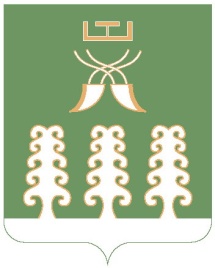 Республика Башкортостанмуниципальный районШаранский районСовет сельского поселенияМичуринский сельсовет452638, с.Мичуринск,тел.(34769) 2-44-48\